AMBITO PLUS QUARTU-PARTEOLLA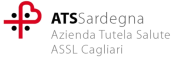 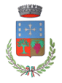 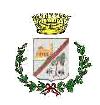 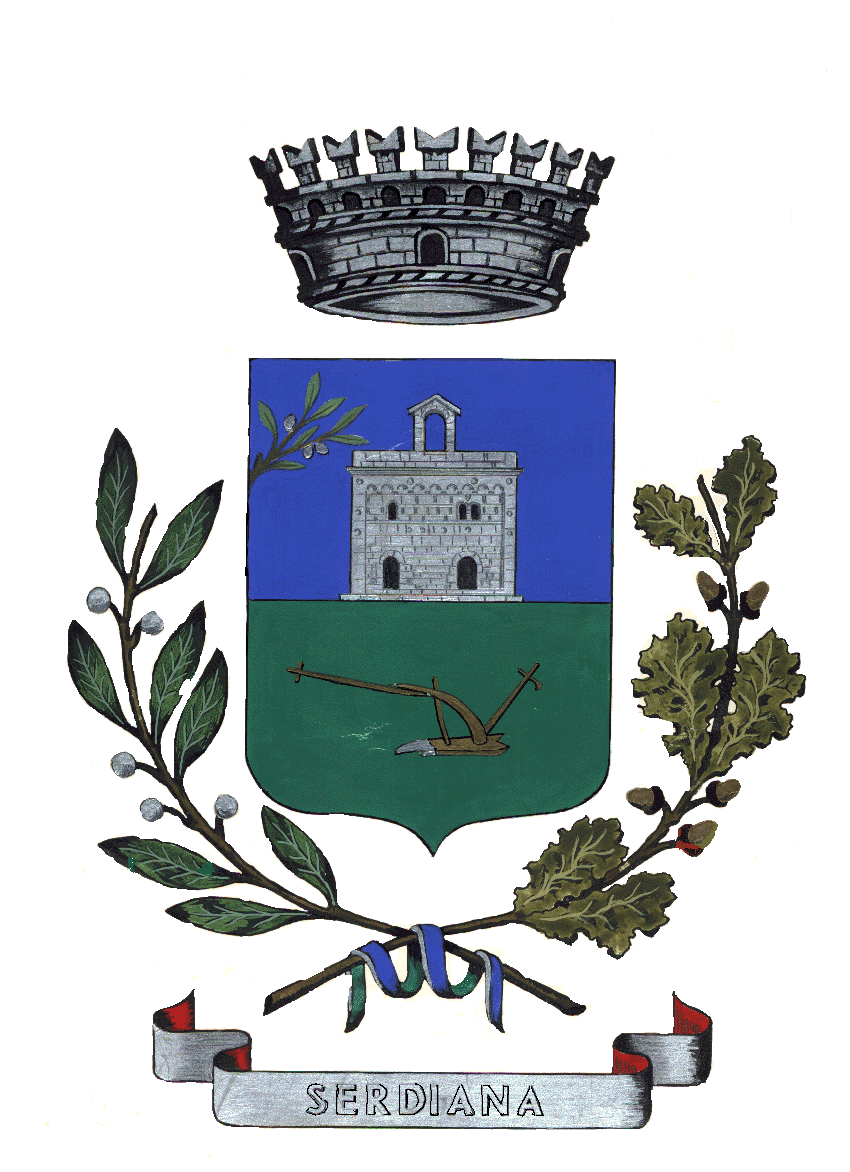 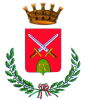 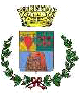 Scheda Progetto Utile alla Collettività – PUC A CATALOGOComune per cui si propone il ProgettoComune di:Titolo del ProgettoTipologia soggetto terzo promotore / attuatoreEnte del TerzoDenominazione Ente: ______________________________________Responsabile e super visore del ProgettoNominativo:Tutor del ProgettoNominativo:(Responsabile e tutor possono coincidere)Luogo di svolgimento(Indirizzo completo): _______________________________Periodo Progettuale (durata 24 mesi)Data di inizio: __________________________Data di fine: _________________________Durata minima (in mesi): ________________________Descrizione dell’intervento e delle attivitàFinalità (civiche, solidaristiche e di utilità sociale)Ambito di Progetto Principale:Ambito culturaleAmbito socialeAmbito artisticoAmbiente: Ambito formativoAmbito tutela dei beni comuniAmbitidiProgetto Secondari:Ambito culturaleAmbito socialeAmbito artisticoAmbiente: Ambito formativoAmbito tutela dei beni comuniEventuali abilità e competenze delle persone coinvolteNumero partecipanti complessivo necessario per l’attuazione del ProgettoN°  partecipanti per turno annuale (non meno di 3 unità):identificati dal Servizio Sociale competente: % e N – a cura del Plusidentificati dal Centro per l’impiego: % e N - a cura del PlusSoggetti non beneficiari di Rdc: % e N - a cura del PlusCosti:(il costo complessivo oggetto di rimborso NON potrà superare euro 500,00 per partecipante)DettagliMateriali e strumenti di uso personale____________________________________________________________________________________Forniti da: _______________________________________Materiali e strumenti di uso collettivo____________________________________________________________________________________Forniti da: _______________________________________Modalità rilevazione presenzeRegistro CartaceoRegistro Elettronico(inserire un nome di fantasia che possa indentificare scopo e contenuti dell’attività)(descrivere in modo sintetico l’attività svolta dai partecipanti)Indicare una o più traFinalità civicheSolidaristichedi utilità socialeInserire abilità e competenze necessari e per lo svolgimento dell’attività.Attività di coordinamento e tutoraggioFornitura di materialeFornitura di presidiFornitura di attrezzatureOneri assicurativi RCTEventuali Visite mediche ex D. Lgs. 81/2008Eventuale Formazione di base sulla sicurezzaTotaleIl servizio sociale professionale e il Centro per l’impiego selezioneranno i nominativi rispetto al numero di partecipanti di competenza e rispetto alle attitudini rilevate in fase di presa in carico.Verrà effettuata una formazione specifica prima dell’avvio operativo dell’attività.(Indicare eventuali turnazioni, numero ore settimanali, etc)